Weekly News2nd February 2018Dear Parents and Carers,You would have had a letter yesterday informing you that Mrs Amelia Harding will be joining us as interim Head Teacher from Monday. We are extremely lucky to welcome such an experienced member of staff to our leadership team. I am very much looking forward to working alongside Mrs Harding and of course the other members of the SLT to continue driving the school forwards. I am sure you will all make Mrs Harding feel at home as she settles in.Please can I remind all parents of children in Year 1 – 6 that teaching and learning time begins at 8.40 a.m. Teachers and TA’s are busy teaching early morning tasks and interventions during this period. If the classroom is full of parents then I’m sure you can appreciate that it is very disruptive for both staff and the children. Therefore I would politely request that unless it is an absolute emergency, you complete a ‘message to the teacher’ form at the office. Staff will endeavour to get back to you by 1.00 p.m. at the latest. I appreciate your help in this matter. Thank you.Please remember that the Lounge is open every Monday at 8.40 a.m. Please pop in for a cuppa and a chat, everyone is welcome.Best WishesSaffy GriggsNew Websitewww.ourladyoftheangels.eschools.co.uk.Our new website is going live at 4.00 p.m. on Monday 5th February. Hopefully you will find the site useful and informative, however we rely on you to give us feedback so that we can make adjustments. Chess SetsMrs Twelves would like to say a huge thank you to those of you that brought in chess sets for our chess club. The children are really enjoying this lunch time club.World Book DayThursday 1st March is World Book Day and we would like to celebrate in style!  Your children are invited to come to school dressed as their favourite book character.  This can be as simple (or complex) as you choose and does not need to be anything elaborate or expensive.  We simply ask that the children know who they are dressed as and be prepared to tell us a bit about the character, if we ask.  The children will be participating in a range of book related activities throughout the day.  During the afternoon we will be having some shared reading sessions; if your child would like to, they can bring their favourite book from home to share - please ensure that it is named clearly.  Each child will also receive a £1 book token that they can spend at various book stores or save for the book fair in school, which is due to take place 22nd - 27th March.We would like to raise some money to buy some comfy beanbags and seating for our library and so are asking for a voluntary £1 contribution from each child to help towards the cost of this.Change to MenuOn the 8th February the menu choices will be as follows;Chicken and tomato Pasta BakeMeat Feast PizzaMargherita PizzaColeslaw and SweetcornAmerican PancakesSafe Internet DaySafe Internet Day 2018 will be celebrated on Tuesday 6th February with the theme ‘Create, Connect and Share Respect; A better internet starts with you’. For more information visit www.safeinternetday.org.uk for free resources, quizzes and advice.Stars of the WeekStar Pupil Class R RafaellaClass 1 James DClass 2 ZachClass 3 Mark Class 4 IsabellaClass 5 Oliver SClass 6 MatyldaStar WriterClass R KaceeClass 1 BarneyClass 2 Saket Class 3 BuffyClass 4 AnthonyClass 5 SamuelClass 6 PatriceStar MathematicianClass R SavannahClass 1 WiktoriaClass 2 GraceClass 3 AnishaClass 4 AmelieClass 5 RyhanahClass 6 ThomasWell done to them all. School MealsIf your child has an appointment and will be late in to school please ensure that you have ordered a school meal online or contact the office to let us know your child’s choices before 10.00 a.m. so that the kitchen can provide a meal. Thank you.School AttendanceLast week Class 2 topped the table with 97.6%. Our school average was 93.3%. Our school target has been set at 96%.Classes who win this trophy five times are rewarded with some form of class treat!!If your child is sick please ring on the first day of absence and every other day thereafter. As part of our safeguarding duty we will try to contact you. If we cannot speak with you we ask South West Family Values to call at your address.We do require evidence of all medical appointments. If you bring your child in to school outside of the registration periods you MUST come to the office to sign them in to school.Diary Dates5th February Parent consultations Class R, 1, 2, 3, 4 and 56th February Parent consultations Class 1 and 66th February Class 1 / 6 to Mass at Holy Angels7th February Parent Consultation Class 48th February Parent Consultations Class R, 2, 3, 5, 6 and SEN9th February Stall to raise funds for Charity (cakes and crafts)12th – 16th February Half term1st March World Book Day6th March Whole Class Photographs13th March Class 3 / 4 to Mass at Holy Angels20th March Class 2 / 5 to Mass at Holy Angels20th March 2.45 p.m. Open Classroom - Class 1         and 221st March 2.45 p.m. Open Classroom - Class 522nd - 27th March Book Fair22nd March 2.45 p.m. Open Classroom - Class R and 423rd March 2.30 p.m. Open Classroom – Class 6                2.45 p.m. Open Classroom – Class 3   27th March Class 1 / 6 to Mass at Holy AngelsPTA Diary Dates23rd February Non Uniform-wear yellow- bring a Mother’s Day Gift –NEW DATE9th March Bring £1 to buy a Mother’s Day Gift23rd April Non Uniform – wear red - £1 donation8th June Non Uniform – bring a Father’s Day Gift15th June Bring £1 to buy a Father’s Day Gift22nd June Non Uniform – Tombola donations29th June Summer FayreClubs 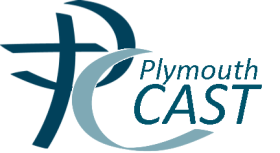 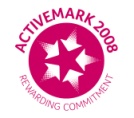 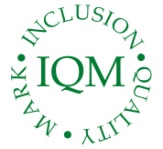 OUR LADY OF THE ANGELS CATHOLIC PRIMARY SCHOOL“You are like light for the world.” (Matthew 5 v 14)Tel: 01803 613095e-mail admin@queenswayprimary.co.ukwww.ourladyoftheangels.eschools.co.uk.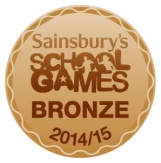 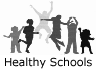 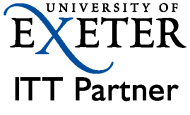 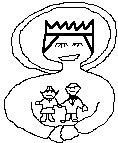 CLUBDAY / TIMEArt Club KS1Monday and Thursday-lunchtimeChess Club KS2Tuesday lunchtime‘Green Tree’ Award Class 2 onlyTuesday lunchtimeTUFITC Football clubClass 3, 4, 5 and 6Tuesday 3.15 – 4.15 p.m.Mindfulness ColouringKS2Wednesday lunchtimeFilm Club KS1Wednesday lunchtimeCivic Award Class 6Wednesday lunchtimePremier SportsmultisportAll ages 10/01/18 – 7/2/18Wednesday 3.15 – 4.15 pmChargeableOrigami KS2Thursday lunchtime Every other weekActing up ClubThursday 3.15 – 4.15 pm DonationsPremier Sports Fencing/archeryYr R, 1, 2 and 3Thursday 3.15 – 4.15 p.m.Website Editing ClubClass 5 and 6Friday lunchtimeTUFITC HandballAll agesFriday 3.15 – 4.15 p.m.